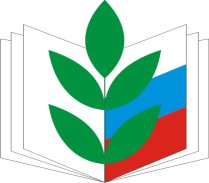 Краткая информация о деятельности  Таганрогской городской организации Профсоюза  работников народного образования РФ.          Представляемый Публичный отчет о работе городского Совета Профсоюза за 2017 год содержит основные направления работы  организации  и позволяет сделать вывод о ее приоритетах, достигнутых результатах и имеющихся недостатках,  определить задачи на 2018 год.       Считаем, что одной из главных задач, как городской организации Профсоюза, так и первичных профсоюзных организаций,  является укрепление первичных профсоюзных организаций, привлечение в Профсоюз новых членов (особенно молодёжи), создание в организациях мотивационной среды для вступления в Профсоюз, повышение эффективности деятельности  как председателей, так  и профсоюзных организаций в целом.       По состоянию на 1 января 2017 года в структуру Таганрогской городской организации Профсоюза входит 105 первичных организаций в том числе 8 ППО образовательных организаций  областного подчинения (общеобразовательных организаций -36, дошкольных учреждений–55, организаций  дополнительного образования –10, СПО-2, другие организации - 2) с общим числом работающих – 6301 человек, членов профсоюза  - 5462 человек, что составляет 86,5% от числа работающих в учреждениях образования.       В 2017 году принято  в члены профсоюза 369 человек. Среди педагогических работников – членов профсоюза  96,2 % (рост 6%),  95%  руководителей образовательных организаций города являются членами профсоюза. Процент профсоюзного членства среди молодёжи (до 35 лет) – 87,2%      Вместе с тем, следует констатировать тот факт, что в 10 организациях  процент профсоюзного членства менее 50%.ОТЧЁТо работе Профсоюзного комитета МБДОУ  д/с № 84за 2014 – 2019  гг.Подошёл к концу срок полномочий ныне действующего профсоюзного комитета, который был избран в 2017 году.На учете в первичной профсоюзной организации МБДОУ № 84 состоит 28 человек, (всего работников 34 человека),  охват профсоюзным членством составляет 86%.  		Наша профсоюзная организация является первичным звеном городской  организации Профсоюза работников народного образования и науки РФ. Поэтому работа нашей первичной организации находится в неразрывной связи с деятельностью вышестоящих организаций Профсоюза.  	За прошедший период  организацией Профсоюза проводилась целенаправленная работа по реализации приоритетного направления деятельности Профсоюза - защите социальных, трудовых, профессиональных прав и интересов членов Профсоюза. В этих целях использовался переговорный процесс с органами областной  власти, обеспечивалось участие членов Профсоюза в проведении Всероссийских акций профсоюзов.   	Наша первичная профсоюзная организация за отчётный период принимала участие во всех акциях, организованных городской  организацией Профсоюза. В отчетном периоде важное внимание профком уделял развитию социального партнерства.Профсоюзным комитетом МБДОУ № 84 в 2018 году проведена работа по заключению «Коллективного договора» между работодателем и работниками, осуществляется контроль его выполнения. Важность этого документа очевидна – ведь коллективный договор регулирует все взаимоотношения работника и администрации, обеспечивает выплаты стимулирующего и компенсационного характера, доплаты и надбавки за работу во вредных условиях труда, дополнительные льготы и гарантии, предусматривает целый ряд работ, обеспечивающих улучшение условий труда, аттестацию рабочих мест. Заключение Коллективного договора, его исполнение находится под постоянным контролем нашей профсоюзной организации.            В соответствии со статьей 377 Трудового кодекса с учетом мнения первичной профсоюзной организации   утверждаются  локальные акты учреждения.Профсоюзным комитетом МБДОУ  №84 проводится работа по улучшению условий труда в    учреждении. Профсоюзный комитет активно участвует в подготовке и заключении ежегодного Соглашения по охране труда, осуществляет контроль его выполнения. Соглашение по охране труда предусматривает большой перечень работ, направленных на улучшение условий труда работников – это организационные, технические, лечебно-профилактические мероприятия, мероприятия по обеспечению средствами индивидуальной защиты, пожарной безопасности, обучения работников по ОТ. Проведение административно-общественного, трехступенчатого контроля обеспечивает определение перечня необходимых работ для улучшения условий труда, позволяет производить своевременный контроль выполнения соглашения.Стало традицией проведение Дней охраны труда в нашем учреждении. Систематически проводятся рейды по контролю за:Ø  соблюдением норм охраны труда и созданию безопасных условий труда;Ø  санитарным состоянием помещений и территории ДОУ,Ø  условиями хранения дезинфицирующих, огнеопасных средств, Ø  соблюдением правил пожарной безопасности;Ø  обеспеченностью средствами индивидуальной защиты, спецодеждой.По итогам проверок, проводимых уполномоченным по охране труда дошкольного образовательного учреждения № 84, председателем ПК составляются представления, акты, справки, которые направляются ответственному по ОТ учреждения, руководителю учреждения.        За отчётный период по ходатайству и при участии профкома проведена аттестация по условиям труда 34 рабочих мест и  в 2019 году.Наша первичная профсоюзная организация стремится поддержать работников, членов Профсоюза, оказавшихся в трудной жизненной ситуации. Так, с 2014 по 2019 гг. материальную помощь, по решению комитета первичной профсоюзной организации, получили 5 членов ппо Страшевской Е.А. , Цыгынковой В.И., Щербаковой И.С.,  Мокиной Е.А., Макаровой Л.С., Лиходеевой Н.Л., Сологуб О.П., Демидиной И.Н.,  помощь из средств, профсоюзных взносов.                                                                                                                                                           Проблемы в данном направлении деятельности отмечены председателем городской  организации Профсоюза Поповой И.И.  Члены профсоюза могут пройти курс лечения в профилактории «Ивушка», всего за 5 тысяч две недели профилактического лечения. Могут поехать в Геленджик отдохнуть с семьей. И много других мест освещенных на сайте профсоюза.Культурно-массовая и организационная работа – это так же важное направление работы ПК. Профсоюзный комитет активно участвует в организации и проведении таких праздников, как:·  День дошкольного работника,·  Новый год,·  Международный Женский день 8 марта,·  День Победы,·  День Здоровья.·  Дни Охраны Труда.·  Юбилеи и др. Профсоюзный комитет участвует не только в организации и проведении, а также в финансировании этих мероприятий. Организовывается фуршет с вручением памятных подарков, походы в театр, шашлыки на природе.За отчётный период профсоюзный комитет принимал участие:·  в проведении конкурсов по готовности учреждения к новому учебному году,·  в различных конкурсах, проводимых внутри учреждения.Отмечено качество ведения документации первичной организации, с председателем ПК Лиходеевой Н.Л. обсуждались вопросы защиты прав работников, направления работы ПК МБДОУ № 84.Подводя итоги работы, как председатель ПК, хочу поблагодарить всех членов профсоюзного комитета за работу в отчётный период:- Демидину И.Н. – за работу в контрольно-ревизионной комиссии.- Яркову М.Е. – за активную работу в качестве уполномоченного по ОТ, и организационную работу.Хочу выразить благодарность социальному партнеру -  заведующему муниципального бюджетного дошкольного образовательного учреждения № 84 Титоренко Н.В. за успешное сотрудничество в отчётный период, внимание, обеспокоенность вопросами и направлениями работы ПК.Вновь избранному составу ПК МБДОУ № 84 желаю развития и успехов во всех направлениях работы ПК. На основании вышеизложенного предлагаю признать работу ПК МБДОУ № 84 за 2014-2019г.г. «удовлетворительной». Председатель ПК МБДОУ № 84                                                                            Лиходеева Н.Л.